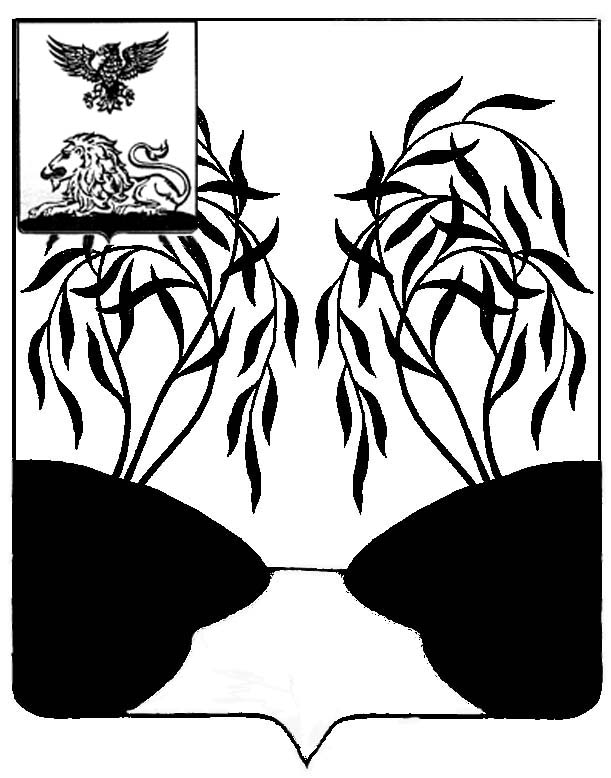 ОТЧЕТо деятельности Контрольно-счетной комиссии муниципального района «Ракитянский район» Белгородской областиза 2021 год                                                  Общая частьОтчет о деятельности Контрольно-счетной комиссии муниципального района «Ракитянский район» Белгородской области подготовлен в соответствии со статьей 19 Федерального закона от 07.02.2011 № 6-ФЗ «Об общих принципах организации и деятельности контрольно-счетных органов субъектов Российской Федерации и муниципальных образований», статьей 20  Положения о  Контрольно-счетной комиссии муниципального района «Ракитянский район» Белгородской области.В соответствии с требованиями  Федерального закона от 07.02.2011 № 6-ФЗ «Об общих принципах организации и деятельности контрольно-счетных органов субъектов Российской Федерации и муниципальных образований», на основании решения Муниципального совета Ракитянского района  от 29 октября 2021г. года № 4 «О создании Контрольно-счетной комиссии муниципального района «Ракитянский район» Белгородской области с правами юридического лица» с 29 октября  2021 года Контрольно-счетная комиссия  муниципального района «Ракитянский район» Белгородской области обладает правами юридического лица. Постановка на учет в соответствии с Налоговым кодексом Российской Федерации в налоговом органе Межрайонной инжекции Федеральной налоговой службы №5 по Белгородской области  11 ноября 2021г.                                        Фактическая численность Контрольно-счетной комиссии муниципального района «Ракитянский район» Белгородской области составляет две штатных единицы – председатель и инспектор.Контрольно- счетная комиссия  муниципального района «Ракитянский район» Белгородской области (далее - Контрольно-счетная комиссия) является постоянно действующим  органом внешнего муниципального  финансового контроля Ракитянского района.Полномочия, причины деятельности,  формы осуществления контроля Контрольно-счетной комиссии определены законодательством с учетом норм  Бюджетного кодека Российской Федерации (далее Бюджетный кодекс РФ) и иных законодательных актов.В соответствии с положением Контрольно-счетная комиссия осуществляет свою деятельность на основе планов, которые разрабатываются и утверждаются ею самостоятельно. Внешний муниципальный финансовый  контроль осуществляется Контрольно-счетной  комиссией в форме контрольных и экспортно-аналитических мероприятий с применением методов, предусмотренных Бюждетным кодексом РФ. При осуществлении полномочий по внешнему муниципальному финансовому контролю Контрольно-счетной комиссии руководствуется Регламентом и Стандартами внешнего муниципального финансового контроля.Деятельность Контрольно-счетной комиссии  осуществляется на основе принципов законности, объективности, независимости, гласности, профессиональной этики и последовательности реализации внешнего муниципального финансового контроль на территории  Ракитянского района при проведении контрольных и экспортно-аналитических мероприятий.Основные итоги деятельности Контрольно-счетной комиссии Основными задачами Контрольно-счётной комиссии являются организация и осуществление контроля законности, обоснованности, рациональности и эффективности использования бюджетных средств, фактического исполнения доходных и расходных частей бюджета муниципального района и сельских поселений, аудит эффективности расходования средств бюджета, контроль над управлением и распоряжением муниципальной собственностью.В течение прошедшего года проведено 52 контрольных и экспертно-аналитических мероприятий.При осуществлении внешнего муниципального финансового контроля выявлено 62 единиц нарушений, из них нефинансовых 24.Фактов нецелевого использования бюджетных средств и хищений не установлено.В адрес руководителей проверяемых учреждений было направлено 17 представлений для принятия мер по устранению выявленных нарушений, в результате проведенных мероприятий нарушения устранены.Материалы проверок по проведенным контрольным мероприятиям направляются в прокуратуру Ракитянского района. Результаты контрольной деятельностиОдним из приоритетных направлений деятельности Контрольно-счетной комиссии по-прежнему остаётся контроль за целевым и эффективным использованием бюджетных средств, а также профилактика нарушений в финансово-бюджетной сфере.В ходе проверок осуществлялся контроль за законностью и эффективностью использования средств бюджета, муниципального имущества, проверка и анализ экономических показателей работы муниципальных учреждений.В 2021 году проведено 17 контрольных мероприятия:    - 16 – проверки финансово-хозяйственной деятельности бюджетных учреждений;             -  1 - аудит закупок товаров, работ, услуг.Проверками финансово-хозяйственной деятельности охвачено 16 объектов:- 4 учреждений образования: - Управление образования;- МОУ «Меловская ООШ»;- МОУ «Нижнепенская СОШ;- МОУ «Вышнепенская  ООШ».- 9 учреждений культуры:- Управление культуры;- МУК «ЦБС» (библиотеки);- МКУ «АХС»;- МБУК РЦКР «Молодежный»- МБУДО «Пролетарский ДШИ»;- МБУДО «Ракитянский ДШИ»;- МБУК «КИЦ»;- МКУ «РОМЦ»;- МКУ»Ракитянский краеведческий музей.3 учреждения социальной защиты населения:- Управление социальной защиты населения;- СМБУ СРЦ;- МБУССЗН.В ходе проведенных Контрольно-счётной комиссией проверок финансово - хозяйственной деятельности у различных участников бюджетного процесса довольно часто встречаются однотипные нарушения и недостатки. Наличие подобной однотипности определенно указывает на широко распространённое заблуждение участников бюджетного процесса в отношении отдельных норм действующего законодательства, что в конечном итоге и проявляется на стадии правоприменительной практики.Установленные в проверяемом периоде нарушения связаны с несоблюдением положений действующего законодательства и не носили характер злоупотреблений. Результаты проверок свидетельствуют о необходимости укрепления финансовой дисциплины.Нарушения в разрезе разделов Классификатора  нарушений, выявляемых в ходе внешнего муниципального аудита (контроля) (одобрен Советом контрольно-счетных органов при Счетной палате Российской Федерации 17 декабря 2014 года, протокол № 2-СКСО; одобрен Коллегией Счетной палаты Российской Федерации 18 декабря 2014 года), сложилась следующим образом:нарушения при осуществлении государственных (муниципальных) закупок – 3 (4,8% от общего числа нарушений).Сумма выявленных финансовых нарушений составила 1021,2 тыс. рублей.В результате нарушения требований Федерального закона «О бухгалтерском учёте» от 06.12.2011 № 402-ФЗ, Инструкции по бюджетному учёту от 01.12.2010 года № 157н: - необоснованно возмещена подотчётная сумма в размере 3,8 тыс.рублей;- необоснованно отражены в учёте основные средства на сумму 370,4 тыс.руб.;- необоснованно списана дебиторская задолженность на сумму 106,9 тыс.рублей в результате отсутствия бухгалтерских документов, подтверждающих сделку;- необоснованно начислена заработная плата в сумме 345,0 тыс.руб.;- несвоевременно списаны ТМЦ на сумму 195,1 тыс.руб.Кроме того выявлены нарушения без стоимостного выражения:  - требований ФЗ  от 06.12.2011 г. N 402-ФЗ «О бухгалтерском учете», Инструкции № 157н от 01.12.2010, Инструкции № 52н от 30.03.2015  к учёту основных средств и материальных запасов, к оформлению бухгалтерских документов при списании ТМЦ, своевременному списанию материальных запасов; - п. 10 Положения об особенностях направления работников в служебные командировки от 13.10.2008 года № 749;- постановления Госкомстата России от 05.02.2004г. № 1 "Об утверждении унифицированных форм первичной учетной документации по учету труда и его оплаты»-  при заполнении «Личной карточки» формы Т 2, заполнены не все разделы;- рекомендуемых норм СанПин 2,4,1,3049-013, СанПин 2.4.5.2409-08 при приготовлении блюд в школьных и дошкольных столовых;- постановления № 922 от 24.12.2007 «Об особенностях порядка исчисления средней заработной платы»;- при составлении табеля учёта рабочего времени совместителям не проставляются часы работы.В ходе проведенных мероприятий сумма нарушений в размере 407,2 тыс.рублей  устранена, из которых:- возмещено в бюджет (подотчёт, зарплата, недостача) – 199,6 тыс.рублей,- учёт основных средств и материальных запасов приведен в соответствие с требованиями бухгалтерского учёта – 62,4 тыс.руб.;- дебиторская задолженность подтверждена оригиналами документов на сумму 98,2 тыс.руб.;- доначислена сумма отпускных в размере 47,0 тыс.руб. В рамках проверок финансово-хозяйственной деятельности учреждений в 1 учреждении был проведен аудит закупок, товаров, работ, услуг в соответствии с Федеральным законом от 05.04.2013 года № 44-ФЗ «О контрактной системе в сфере закупок товаров, работ, услуг для обеспечения государственных и муниципальных нужд». В ходе аудита были установлены следующие нарушения: - части 2 статьи 34 Закона о контрактной системе отсутствует информация, что цена договора является твердой и определяется на весь срок исполнения договора;- статьи 21 Закона №  44-ФЗ договора, контракты заключались ранее срока размещения первоначального плана – графика 28 января 2021 года;- части 2 статьи 103 не подкреплялись промежуточные акты сайте закупок.На основании писем Контрольно-счётной палаты Белгородской области проведен ряд контрольных и аналитических мероприятий: Мониторинг исполнения приоритетного проекта «Формирование комфортной городской среды», «Демография», «Культура», анализ основных показателей, характеризующих выполнение полномочий контрольно-счётной комиссии.Информация о результатах проведенных мероприятий была направлена в Контрольно-счётную палату Белгородской области.Результаты экспертно-аналитической деятельностиВ соответствии со статьями 157, 264.4, 265 Бюджетного кодекса Российской Федерации проведены следующие экспертно-аналитические мероприятия:- 3 мероприятия по мониторингу исполнения национальных проектов на территории Ракитянского района;- 4 мероприятия по мониторингу исполнения инициативных проектов на территории Ракитянского района;- подготовлено экспертное заключение на проект решения Муниципального совета Ракитянского района  «О  районном бюджете на 2022 год и плановый период 2023 и 2024 годов»;- проведена внешняя проверка годового отчета об исполнении районного бюджета за 2020  год, по окончании которой было подготовлено заключение на проект решения Муниципального совета муниципального района «Ракитянский район» «Об исполнении районного бюджета муниципального района «Ракитянский район» за 2020 год».При реализации экспертно-аналитической деятельности, в рамках исполнения соглашений о передаче осуществления части полномочий, Контрольно-счетной комиссией проведено 26 экспертно-аналитических мероприятия, из них: - 13 внешних проверок годовых отчетов за 2020 год об исполнении бюджетов городских и сельских поселений;- 13 внешних проверок проектов решений о бюджете на 2022 год и плановый период 2023-2024 годов городских и сельских поселений. По результатам проведенных мероприятий подготовлены экспертные заключения и направлены главам поселений и в Земские собрания поселений. Указанные заключения подготовлены в сроки, установленные  Бюджетным кодексом Российской Федерации, Положением о бюджетном процессе в муниципальном районе, положениями о бюджетном процессе в поселениях.Информационная деятельностьВ целях обеспечения доступа к информации о деятельности
Контрольно-счетной комиссии  на официальном сайте Ракитянского района открыта страничка Контрольно-счётной комиссии. На сайте опубликованы «План работы Контрольно-счетной комиссии», «Отчёт о проделанной работе», отчёты о проведенных контрольных и экспертно-аналитических мероприятиях.ЗаключениеПодводя итоги деятельности за 2021 год, можно отметить, что основные функции, возложенные на Контрольно-счетную комиссию, исполнены в полном объеме. План работы  исполнен.План работы Контрольно-счетной комиссии на 2022 год сформирован на основе предложений органов местного самоуправления, Контрольно-счетной палаты Белгородской области, а также результатов контрольных и экспертно-аналитических мероприятий предыдущих лет. Приоритетными направлениями деятельности Контрольно-счетной комиссии на 2022 год определены:Контроль за реализацией национальных проектов реализуемых на
территории муниципального района «Ракитянский район». Контроль за реализацией муниципальных программ муниципального района «Ракитянский район».Контроль за исполнением представлений, сроками исполнения обязательств. Участие в пределах полномочии в мероприятиях, направленных на
противодействие коррупции. Предотвращение нарушений при использовании средств бюджета и
муниципального имущества.Особое внимание планируется уделить контролю за расходованием бюджетных средств, предоставляемых Ракитянскому району в рамках реализации национальных проектов, на что указывалось в послании Президента Российской Федерации Федеральному Собранию. В связи с чем, в план работы  Контрольно-счетной комиссии включены мероприятия, касающееся системного мониторинга реализации национальных проектов.Председатель Контрольно-счетной комиссии Ракитянского района  Ж.М. Еволенко